Pace							Name______________________________________Honors English 9					Date__________________________________							Block_____Antigone &The Odyssey Vocabulary Words - KEY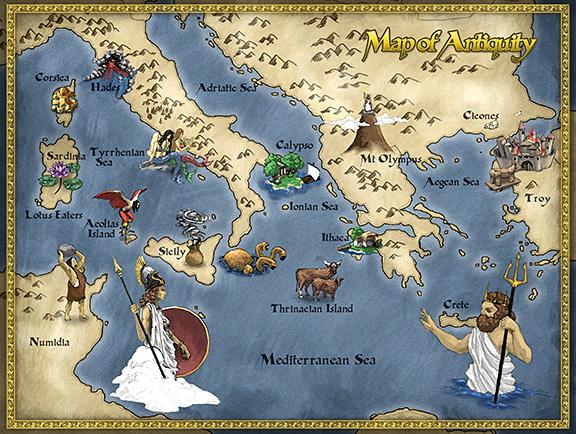 Images found at:  http://www.reallycoolblog.com/wp-content/uploads/2012/11/odyssey_map.jpgDirections:  For each term below, write the definition, being sure to paraphrase the meaning into your own words.   List the part of speech for each word.  Use the word in an original sentence.  This sentence should contain context clues in which you clearly prove you understand the meaning of the word and how it is typically used in our colloquial language.  Example:Bravado (N) - a bold manner or a show of boldness intended to impress or intimidateHenry’s false bravado became apparent as he cowered behind his girlfriend as they crept through the haunted house.   Havoc (N) – great destructionHurricane Katrina wreaked havoc along the Gulf coast from central Florida to Texas; the most significant number of deaths occurred in New Orleans, Louisiana, which flooded as the levee system catastrophically failed.Meritorious (ADJ) – praiseworthy; commendable; deserving of rewardThe school resource officer received a standing ovation from the students and staff as he entered the auditorium; his meritorious decisions helped save many lives during the school shooting.Impasse (N) - a situation in which no progress is possible, especially because of disagreement; a deadlockThe warring husband and wife had reached an impasse; neither could come to an amiable agreement about the placement of their children.Ingenious (ADJ) – resourceful; original and creativeThe ingenious plan was not something that had spontaneously come to be; rather, the team’s inventive strategy had been years in the making.(to) buffet (V) – a blow with the hand or fist; to hit repeatedly The strong, gusty ocean winds buffeted the beach house, causing it to sway on its stilts.Libations (N) – a pouring out of wine or other liquid in honor of a deity; alcoholA libation is a ritual pouring of a liquid as an offering to a god or spirit or in memory of those who have died. It was common in many religions of antiquity and continues to be offered in various cultures today.Gall (ADJ) – audacity; shamelessness; excessive confidence or boldnessAfter showing up late to every meeting this year, Susan had the gall to chastise Karen for being tardy to school on Wednesday.  Edict (N) – an official order or proclamation issued by a person in authorityCreon’s insensitive edict and his unyielding hubris led to his eventual downfall.Retribution (N) – punishment for wrong doingJodie hated having to eat lunch in the “detention” area, but she had been late to class four times, so she wasn’t surprised by the teacher’s retribution.Insolence (N) – rude and disrespectful behaviorMark’s insolence cost him the ability to use the family car on Saturday night.  His disrespectful attitude meant he would be catching a ride rather than giving one.  Impiety (N) – lack of reverence, especially for a god; lack of respectKeeping our mother’s ashes in the urn, instead of scattering them as she requested, would be impious (adj) and disrespectful to her memory.  Consecrate (V) – to declare as sacred; to devote or dedicate to some purposeMelissa’s life was consecrated to the raising of her four children.  She gave up a wonderful career to spend every day with her family.Blithe (ADJ) – joyful, cheerful in disposition; carefree; happy-go-luckyHeidi had always been a free spirit, but sometimes her blithe indifference to other’s feelings caused people to perceive her as egotistical.Staunch (ADJ) - characterized by firmness, steadfastness, or loyaltyDonald Trump’s staunch political views appeals to many Americans, while simultaneously offending others.  Degenerate (ADJ) - having sunk to a condition below that which is normal to a type; especially :  having sunk to a lower and usually corrupt and vicious state; (N) – a immoral or corrupt person; (V) - to fall below a normal or desirable state, especially functionally or morally; deteriorateDegenerate clergy members reigned supreme during the Middle Ages.  It was a common occurrence for a priest, friar, or monk to accept money in order to absolve people of their sins.Brazen (ADJ) – shameless; imprudent; defiantly boldThe assistant coach’s brazen decisions resulted in his dismissal by the head coach and team owner.Delude (V) – to mislead the mind; to deceive; to fool; to hoodwinkMargie’s delusional (adj) feelings for Alexander were certainly going to lead to her own heartbreak.  He had made it perfectly clear that he was not interested in her.Defilement (N) – to debase the pureness of; to corrupt; to make filthy or dirtyThe mean girls tried to defile (v) Miranda’s reputation by spreading vicious rumors about her and several members of the football team.Revile (V) – to attack with abusive language;  to berate The young clerk was reviled by the drunken couple when he wouldn’t allow them to buy more alcohol.  Transgress (V) - an act that goes against a law, rule, or code of conduct; an offensePresident Snow wants to eliminate Katniss Everdeen and her followers for their transgressions (n) against the Capitol.  Augury (N) – a sign of what will happen in the future; an omenA yearbook augury predicted James would be the most successful of the Class of 2005. Pomp (N) – a show of magnificence; the impressive decorations, music, clothing etc., that are part of some formal events; a show of wealth and splendorThe pomp of Mardi Gras is legendary, with the risqué behavior of visitors, garish costumes, and loud parades.Invocation (N) – a prayer; the act of asking for help or support especially from a godHomer opens his epic poem, The Odyssey, with an invocation to Calliope, the Muse of poetry, asking that she grant him the ability to skillfully and articulately tell his story.Unbridled (ADJ) – uncontrolled; unrestrained; done, felt, or expressed in a free and uncontrolled wayMr. Rayman has an unbridled love for his profession, which is evident in his enthusiasm in the classroom. Formidable (ADJ) – deserving serious attention and respect; tending to inspire awe or wonder; to cause fear or dreadPoseidon proves to be a formidable foe to Odysseus during his journey home from the Trojan War.  